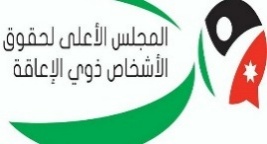 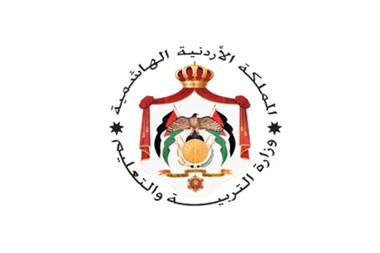 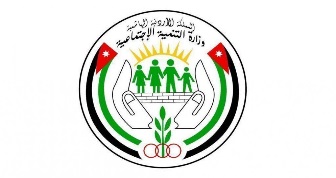 إجراءات العمل لتدابير السلامة والوقاية الصحية للحد من انتشار فيروس كورونا COVID19 في مراكز/ مدارس التربية الخاصة النهاريةالمقدمـــــــــــــــــة:تمثل مراكز ومدارس التربية الخاصة النهارية بيئية مناسبة لانتقال العدوى التنفسية نظراً للوقت الطويل الذي يقضيه الطلبة من ذوي الإعاقة في هذه المراكز/المدارس والازدحام وطبيعية الأنشطة التي تقدم في هذه المراكز/ المدارس. لذا من الواجب عمل خطة واضحة لتلافي خطر الإصابة وانتشار الفيروس (تقليل أعداد الأطفال وتقصير الوقت والحد من النشاطات التي تتطلب تلامس مباشر معهم ......) من الممكن ان يصاب الشخص ذو الإعاقة بعدوى فيروس كوفيد -19 عن طريق تعرضه لرذاذ المرضى الناتج عن السعال والعطس ولمسهم للفم والأنف والعينين، كما ينتقل عن طريق لمس اليدين للأسطح الملوثة بالرذاذ الحامل للفيروس. فمن الأهمية الابتعاد عن الآخرين بمسافة تزيد عن متر واحد (3 أقدام) وتجنب الازدحام. الفئة المستهدفة:الطلبة من ذوي الإعاقة الملتحقين في مراكز/ مدارس التربية الخاصة.العاملين في مراكز/مدارس التربية الخاصة.أولياء امور الطلبة من ذوي الإعاقة الملتحقين في مراكز/مدارس التربية الخاصة. الإجراءات العامة:بفضل أن تخضع مراكزومدارس التربية الخاصة النهارية كافة العاملين بها لفحص فيروس كورونا COVID-19، ولا تبدأبتقديم الخدمة إلا بعد ظهور النتائج السلبية لكافة الكوادر العاملة. على ان لا تكون العاملة حامل او مرضع،أو يكون العاملونيعانون من الأمراض المزمنة أو تقص المناعة. في حال ظهور أية إصابة في أي مركز/مدرسة تربية خاصة يتم إغلاق المركز لمدة 17 يوم، ويتم فحص المصاب مرة أخرى قبل عودته للعمل أو التحاقه بالمركز/المدرسة أن كان أحد الطلبة. تطلع إدارة مركز/مدرسة التربية الخاصة بشكل دوري على آخر المستجدات الوقاية من الفايروس حسب توصيات الجهات الرسمية المعنية وتطبيقها وتعممها على كافة العاملين في المركز. توفير غرفة مستقلة مخصصة لعزل الحالات المشتبه بها ليتم تسليمها للأهل. التأكيد على وجود رقمين على الأقل للتواصل مع الأهل في حال حصول أي طارئ.إجراءات استقبال الطلبة: يمنع استقبال الطلبة من مخالطي مرضى فيروس كورونا COVID-19، ويوقع الأهل تعهداً خطياً بعدم احضار الطالب/ة في حال مخالطتهم او مخالطة ابنهم لأي من مرضى كورونا. يمنع استقبال الطلبة ويتم التواصل مع الأهل للتأكد في حال ظهور الأعراضالتالية:1.ارتفاع درجة حرارة الجسم. 2.سعال جاف. 3.قيئ. 4.سيلان في الانف. 5.ضيق في التنفس. يحدد عدد الطلبة في كل مركز /مدرسة تربية خاصة بنصف طاقته الاستيعابية المرخصة بها بشكل يومي، ويمكن ان يكون دوام الطلبة بالتناوب يوم بعد يوم في حال كانت الطاقة الاستيعابية كاملة. توفير أجهزة استشعار حراري للقيام بقياس حرارة الطلبة بشكل دوري داخل مركز /مدرسة التربية الخاصة وخاصة عن استقبال الطلبة.توفير مواد تعقيم اليدين على باب المركز/المدرسة، ليتم استخدامها من قبل العاملين والأهل والطلبة لتعقيم أيديهم وايدي الطلبة قبل فتح باب المركز/المدرسة، ويتم استلام الطلبة من باب المركز/المدرسة وبشكل سريع منعا للاكتظاظ وحفاظا على شروط التباعد الاجتماعي. يمنع بتاتا استقبال الأهل والزائرين داخل المركز/المدرسة. يلتزم المركز / المدرسة بتوفير واقيات بلاستكية للأرجل للطلبة وبشكل يومي. إيجاد مكان لحفظ حقائب طلبة المركز/المدرسة كلا طالب على حدا، مع تقليل الأغراض بداخلها، وغسل الأيدي عند كل استعمال الحقيبة، ويفضل ان تكون مصنوعة من مادة يمكن تنظيفها ومسحها (جلد). ويمكن استخدام مواد مركبة من الأمونيا الرباعية لتطهير الحقيبة بتركيز 0.5% والمتوفرة في الأسواق. يخصص مكان واحد معتمد لدخول وخروج الطلبة، على أن يضمن عدم دخول الأهل بتاتاً لساحة الألعاب الخارجية. يتم تقسيم وقت تسليم واستلام الطلبة مع أولياء الأمور عن طريق التواصل معهم منعا للاكتظاظ وحفاظاً على التباعد. التعقيم والنظافة:يراعي المركز/ المدرسة مستلزمات النظافة والتعقيم واتاحتها للطلبة والعاملين، على ان يتم توفير المادة المعقمة لليدين من الكحول في كل غرفة من غرف المركز وبتركيز لا يقل عن 70%. الحرص على تنظيف وتعقيم جميع الاسطح والارضيات بشكل يومي وكذلك مقابض الأبواب والدرابزين والمكاتب والكراسي والطاولات بالإضافة إلى تعقيم جميع الألعاب الصغيرة والكبيرة يومياً وكذلك أسطح طاولات الطعام قبل وبعد الأكل.يستخدم الماء والصابون للتنظيف وللتعقيم وبعدم وجود الطلبة يمكن استخدام الكلور بتركيز 1:99 أو مركبات الامونيا الرباعية الجاهزة للاستخدام أو كحول إثيلي بتركيز لا يقل عن 70% لتطهير الألعاب البلاستكية والألعاب الكبيرة المشتركة (بيتاللعبة، مطبخ الأطفال، السحاسيل، المراجيح) على ان يتم تجفيف الأسطح مباشرة ومراعاة عدم وجود الطلبة في المنطقة التي يتم تعقيمها منعاً لاستنشاق هذه المواد أو ملامستها للجلد. زيادة تدفق الهواء والتهوية (عندما تتيح الأحوال الجوية) فتح النوافذ استخدام المكيفات الهوائية في حال توفرها بكافة مرافق المركز/ المدرسة. توعية جميع الطلبة بضرورة الحفاظ على النظافة والامتناع عن لمس الوجه باليدين قدر الإمكان وفرض غسل اليدين بانتظام بالماء والصابون كل ساعة، وتعقيم الايدي بالكحول (معقم الايدي الذي لا يقل تركيزه عن 70%). مراعاة شروط السلامة الصحية في فترة استراحة الطلبة لتناول الطعام، وضمان عدم مشاركة الطعام وأدوات الطعام بأي شكل من الأشكال بين الطلبة. التخلص من فضلات المركز/ المدرسة باستمرار واستخدام سلة المهملات التي يمكن فتحها بدون لمس. مراعاة وضع جميع مواد التعقيم والتنظيف في مكان مخصص بعيد عن متناول أيدي الطلبة والتأكد من إغلاقه بقفل مع وضع علبة التعقيم بمكان مرتفع عن متناول ايدي الطلبة. التأكد من تعقيم الحمام قبل وبعد استخدام كل طالب مع أهمية تعقيم قاعدة الحمام. الحرص على استخدام الألعاب الفردية وعدم التشاركية في الأدوات التعليمية والألعاب مع الحفاظ على التباعد الاجتماعي والتقليل من الأنشطة التي تتطلب التلامس المباشر مع الطالب ذو الإعاقة. في حال ظهرت أي من هذه الاعراض على الطالب يتم عزله مباشرة عن بقية الطلبة بوجود معلمة في غرفة مستقلة، وذلك لغاية تسليم الطالب لأسرته. ويتم أخذ الحيطة والحذر من قبل المعلمة في التعامل معه لمنع انتقال العدوى لباقي الطلبة في المركز/المدرسة.التزام المعلم في لبس المريول الواقي، والكمامة والقفازات وتغسيل اليدين وتغيير الملابس الواقية بعد مغادرة الطلبة المركز). لا يتم استقبال الطالب مرة أخرى إلا في حال تم فحصه وتبين انه غير مصاب وبتقرير طبي معتمد. ممارسات التباعد الاجتماعي:على المركز/ المدرسة تعزيز التباعد الاجتماعي قدر الإمكان (مصطلح ينطبق عل بعض الإجراءات التي يتم اتخاذها لإبطاء انتشار مرض شديد العدوى)كالتالي:اتباع سياسة فصل الطلاب قدر الإمكان ضمن مجموعات في غرف مستقلة.الحرص على استخدام الألعاب الفردية وعدم التشاركية في الأدوات التعليمية والألعاب مع الحفاظ على التباعد الاجتماعي. كادر المركز/ المدرسة:يجب على جميع العاملين في المركز/المدرسةتعقيم أيديهم باستمرار قبل البدء في الدوام وقبل دخول الطلبة للصفوف الدراسيةوبعد الانتهاء من الدوام وذلك بغسل اليدين بالماء والصابون مدة 20 ثانية على الأقل واستخدام سائل تعقيم كحولي والذي لا يقل تركيزه عن 70%.الالتزام في لبس المريول والواقي البلاستيكي وقفازات والكمامات وغطاء الرأس عند الحضور للمركز وطيل فترة الدوام.لا بد من تجنب لمس العينين والأنف والفم. وكذلك تمنع المصافحة والتقبيل والتواصل الجسدي، تجنب مثل هذه السلوكيات تقلل بنسبة كبيرة من انتقال العدوى والفيروس وتحافظ على السلامة العامة. عدم الحضور للعمل في حال كان مخالطا لمصاب بفيروس كورونا أو مشتبه به، وعدم التردد في طلب المغادرات والاجازات في حال الاشتباه بالإصابة بفيروس كورونا أو عند الشعور بالتعب والمرض. التعاون مع أصحاب العمل في تطبيق السياسات الاحترازية الوقائية التي تقلل فرصة انتشار فيروس كورونا بما يضمن استمرارية العمل وديمومته قدر المستطاع.  وسائل النقل:تعقيم الحافلات قبل وبعد ركوب الطلبة الحافلات في الجولات الصباحية والمسائية.الحفاظ على التباعد الاجتماعي داخل الحافلة وحسب المعايير الصادرة عن الجهات المختصة بهذا الشأن. توفير أدوات التعقيم داخل الحافلة.التزام مرافق الحافلة في لبس المريول الواقي والقفازات والكمامة حسب معايير الصحية.يمنع منعاً بتاتا دخول الحافلة في مناطق تفشى بها الوباء.الإشراف والمتابعة: تتولى الفرق المعنية المشكلة لهذه الغاية (والتي تضم في عضويتها ممثلين عن وزارة التربية والتعليم ووزارة التنمية الاجتماعية والمجلس الأعلى لحقوق الأشخاص ذوي الإعاقة)تنفيذ زيارات تفقدية للمراكز / مدارس التربية الخاصة للتأكد من استمرار تطبيقها لإجراءات السلامة والاشتراطاتالصحية ولرصد أي مخالفة في هذا المجال وإبلاغ وزارة التربية والتعليم/ إدارة التعليم العام عنها لاتخاذ اللازم. على المركز/ مدرسة التربية الخاصة التي باشرت عملها قبل صدور هذا الدليل التأكد من تضمين كافة الشروط والضوابط الواردة في هذا الدليل.